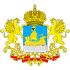 Костромская областьПостановление от 26 января 2009 года № 12Об общественном молодежном Совете при главе Судиславского муниципального районаПринятоГлавой Судиславского муниципального района (Костромская область)В соответствии с Законами Костромской области от 06.11.1997 N 16 "О государственной поддержке молодежных и детских общественных объединений в Костромской области", от 09.10.2006 N 66-4-ЗКО постановляю:1.Утвердить:1.1.Положение об общественном молодежном Совете при главе Судиславского муниципального района (приложение N 1)1.2.Состав общественного молодежного Совета при главе Судиславского муниципального района (приложение N 2).2.Постановление главы Судиславского муниципального района от 26.12.2006 N 387 "Об общественном молодежном Совете при главе Судиславского муниципального района" считать утратившим силу.3.Контроль за выполнением настоящего постановления возложить на зав. отделом по делам молодежи и спорта Конанчук М.А.4.Настоящее постановление вступает в силу со дня его опубликования.Глава Судиславскогомуниципального районаКостромской областиВ.Н.КОМИССАРОВПриложение
к Постановлению от 26 января 2009 года № 12 
ПоложениеПоложение об общественном молодежном совете при главе Судиславского муниципального района1.Общие положения1.1.Общественный молодежный Совет (далее - Совет) является совещательным органом при главе Судиславского муниципального района, действующим на основе принципов добровольности и самоуправления.1.2.Общественный молодежный Совет является органом реализации молодежной инициативы в рамках муниципального образования.1.3.Совет осуществляет свою деятельность на основе Конституции Российской Федерации, федеральных законов, законов Костромской области, нормативно-правовых актов органов местного самоуправления и настоящего Положения.2.Цели и задачи Совета2.1.Целями Совета является:-развитие самоорганизации молодежи для решения проблем и развития экономического и социокультурного потенциала Судиславского муниципального района;-вовлечение молодежи в общественную жизнь района, в реализацию идеи сбережения здоровой нации, развитие идей парламентаризма и демократии среди молодежи.2.2.Задачами Совета являются:-выявление и развитие молодежной инициативы, содействие развитию общественной активности молодежи, поддержка талантливой молодежи;-защита прав и законных интересов молодежи;-профилактика асоциальных проявлений в молодежной среде, пропаганда здорового образа жизни;-представительство молодежи при принятии органами и должностными лицами местного самоуправления документов, правовых актов, затрагивающих права и интересы молодежи, в том числе при рассмотрении программы реализации государственной молодежной политики на территории Судиславского муниципального района, иных правовых актов;-создание условий для участия молодежи в реализации государственной молодежной политики;-повышение политической и правовой культуры молодежи района;-создание кадрового резерва.3.Права и обязанности Совета3.1.Для реализации своих целей и задач Совет имеет право:-участвовать в разработке планов и программ органов местного самоуправления в сфере реализации государственной молодежной политики и получать информацию от должностных лиц местного самоуправления о ходе реализации данных программ;-участвовать в рассмотрении проектов нормативно-правовых актов органов местного самоуправления в сфере молодежной политики;-направлять запросы и предложения в органы государственной власти и местного самоуправления в порядке, установленном региональными и муниципальными нормативными документами;-принимать по вопросам своего ведения решения, носящие рекомендательный характер для органов, должностных лиц местного самоуправления;-проводить социологические опросы и исследования, мониторинги по различным направлениям социально-экономического развития муниципалитета.3.2.Совет обязан:-по запросу органов государственной власти и местного самоуправления информировать их о целях, задачах, методах, итогах и перспективах своей деятельности.4.Порядок формирования Совета4.1.Членами Совета могут быть граждане РФ в возрасте 14-30 лет, проживающие на территории Судиславского муниципального района.4.2.Состав Совета формируется сроком на 2 года путем делегирования 1 представителя от каждого поселения, предприятия, организации, учреждения района.4.3.Органы местного самоуправления, руководители предприятий, организаций, учреждений оказывают содействие в организации и проведении собраний (конференций) по формированию Совета.5.Права и обязанности членов Совета5.1.Члены Совета имеют следующие права:-Избирать и быть избранными в руководящие органы Совета.-Участвовать в подготовке решений по всем вопросам деятельности Совета.-Получать всю необходимую информацию о деятельности Совета.-Обращаться с вопросами, предложениями, идеями в руководящие органы Совета.-Распространять информацию о деятельности Совета среди молодежи и других социальных групп населения.-Получать информационную, методическую, материально-техническую поддержку при осуществлении своей непосредственной деятельности в Совете.5.2.Члены Совета обязаны:-Выполнять решения Общего собрания Совета, решения председателя Совета.-Принимать активное участие в деятельности Совета.-Соблюдать законы РФ, Костромской области, нормативно-правовые акты органов местного самоуправления.5.3.Член Совета имеет удостоверение установленного образца.5.4.Досрочное прекращение членства в Совете предусматривается в случаях:-Отзыва члена Совета образовательным учреждением, предприятием, организацией, которым он был делегирован.-Личного заявления члена Совета о сложении полномочий.-В случае неоднократного нарушения нормативных актов, принятых Советом, осуществления действий, наносящих ущерб репутации Совета. Решение об исключении из членов Совета принимается на Общем собрании Совета.Решение имеет законную силу, если за него проголосовало не менее половины членов Совета, присутствующих на Общем собрании.6.Руководящие органы Совета6.1.Высшим органом управления Совета является Общее собрание Совета.Собрание считается правомочным при условии присутствия на нем более 2/3 всех членов Совета.6.2.К исключительной компетенции Общего собрания относится решение следующих вопросов:-Обсуждение проектов программ, правовых актов, затрагивающих интересы молодежи.-Вынесение предложений об изменениях, дополнениях в проекты программ, правовых актов, затрагивающих интересы молодежи, на рассмотрение органов местного самоуправления.-Утверждение годового плана работы Совета, заслушивание отчета о его исполнении.-Выборы председателя Совета.-Образование рабочих групп Совета и прекращение их полномочий.-Исключение членов Совета из его состава.-Решение вопросов о реорганизации и прекращении деятельности Совета.В работе Общего собрания могут принимать участие приглашенные граждане, представители органов местного самоуправления.6.3.Общее собрание должно собираться не реже одного раза в 2 месяца.6.4.Вопросы в повестку собрания имеют право вносить:-члены Совета;-глава Судиславского муниципального района и его заместители;-отдел по делам молодежи и спорта администрации Судиславского муниципального района;-избирательная комиссия Судиславского муниципального района;-депутаты Собрания депутатов Судиславского муниципального района.6.5.Оперативное управление деятельностью осуществляет Председатель Совета.6.6.Председатель избирается Общим собранием сроком на 1 год.6.7.Председатель Совета:-председательствует на Общем собрании;-представляет Совет в отношениях с органами местного самоуправления, иными организациями;-подписывает документы Совета;-координирует работу рабочих групп Совета;-организует обеспечение других членов Совета необходимой информацией, материалами.7.Рабочие группы Совета7.1.Рабочие группы Совета создаются в соответствии с целями и задачами Совета.7.2.Минимальная численность рабочей группы - 3 члена Совета.7.3.Организацию деятельности рабочей группы осуществляет ее руководитель, избираемый из числа членов рабочей группы.7.4.Заседания рабочей группы проводятся по мере необходимости по решению ее членов.7.5.В случае выполнения поставленных задач рабочая группа может быть реорганизована или распущена решением Общего собрания.8.Взаимодействие Совета8.1.Информационное и организационное обеспечение деятельности Совета осуществляет отдел по делам молодежи и спорта администрации Судиславского муниципального района.9.Порядок прекращения деятельности9.1.Совет прекращает свою деятельность:-по решению главы Судиславского муниципального района;-по решению Общего собрания Совета.10.Порядок внесения изменений и дополнений в Положение о Совете10.1.Изменения и дополнения в настоящее Положение утверждаются главой Судиславского муниципального района. Предложения о внесении изменений и дополнений в настоящее Положение по решению Общего собрания Совета вносятся его Председателем.